F5 Système Intégré de Distribution Electronique des Résultats (SIDER)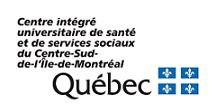 Attestation confirmant l’arrêt de la transmission des résultats de laboratoire en format papierInstructions générales:Complétez les informations demandées. Toutes les informations avec * sont obligatoires. Assurez-vous que la signature demandée y est apposée.Envoyez les documents en format PDF à l'adresse: cds.tcr06@ssss.gouv.qc.ca 	 2 -Confirmation d'arrêt de transmission des résultats papier 	 Par la présente, nous confirmons au Centre de service régional du CIUSSS Centre-Sud-de-l’Île-de-Montréal que nous avons procédé à la validation de la transmission des résultats électroniques de laboratoire pendant une période d’un (1) mois pour les laboratoires du Centre hospitalier (cochez votre réponse):Suite à la validation concluante de l’intégration des résultats de ce laboratoire dans notre DMÉ, nous autorisons l’arrêt de la transmission des résultats en format papier en provenance du(des) laboratoire(s) coché(s) ci-haut, pour les résultats disponibles en format électronique.La présente attestation prévoit qu’en cas de défaillance majeure et prolongée de SIDER, le (s) laboratoire (s) remettra en fonction la transmission papier afin d’assurer la continuité des services.La réception de cette attestation par le CIUSS Centre-Sud confirme la date d’entrée en vigueur de l’arrêt de la transmission papier.F5 Attestation d'arrêt papier1020231. Informations de la clinique1. Informations de la clinique1. Informations de la clinique1. Informations de la cliniqueNom*:Adresse* :Adresse* :Ville* :Code postal* :Nom de la personne contact*:Code postal* :Téléphone* :Courriel* :3. Approbation du professionnel  responsable de la clinique médicale3. Approbation du professionnel  responsable de la clinique médicale3. Approbation du professionnel  responsable de la clinique médicaleJe confirme avoir lu les informations contenues dans le présent formulaire*.Nom du professionnel responsable*:Je confirme avoir lu les informations contenues dans le présent formulaire*.Nom du professionnel responsable*:Je confirme avoir lu les informations contenues dans le présent formulaire*.Nom du professionnel responsable*:Adresse courriel*:Signature*:Adresse courriel*:Signature*: 		Date*:Adresse courriel*:Signature*: 		Date*:AAAA - MM - JJ